De Ronde Van VeloUnited Velo Cycling Club https://www.unitedvelo.ca“De Ronde Van Velo is a tribute to the Spring Classics and our Monument Race! We aim to capture the spirit of Spring Racing in our own Flanders fields. As this is our ‘flagship’ race we invite you to bring your own flag, whether it’s a team flag or a national flag; and we will line them along the windy sector to the finish.”Organizer: Drew Nelson, 236-983-6995, andrew_nelson@cargill.comLocation: 256th Street and 8th Ave Langley, B.C.Course Description: A 19km course with long straightaways, rollers, narrow corners and the iconic Murchberg! The finish line is on 256th Street approximately 200 meters south of 8th Ave. Course GPS Map: https://ridewithgps.com/trips/84635901Registration: http://www.bikereg.com/de-ronde-van-veloOnline registration only. Registration closes April 1st at 6pmGST and service charges will be added at checkoutCycling BC Single Day License (Novice Categories Only): https://ccnbikes.com/#!/memberships/builder-v2/cycling-bc-2022-single-event-licenseCategories and Licenses: The aim of the United Velo Race Series is to provide a welcoming and fun experience to novice racers and a challenging and fun experience to competitive racers. All racers must hold a Cycling BC license. Novice racers can hold a ‘Cycling For All’ license or purchase a ‘Single Day Event’ license. ‘Single Day Event’  licenses must be purchased before April 2nd. All other categories must hold a ‘UCI’ or ‘Provincial Race’ license. The categories are ability based, except in regards to Masters which is 35+ and Youth which is U17. There will be separate Novice Categories, with separate start times, to provide new racers the opportunity to experience racing in a less competitive group. But No Sandbagging, this isn’t a Zwift race.Open Women: is open to all women racers looking for a welcoming and inclusive event. ‘Cycling For All’ or ‘Single Day Event’ or ‘UCI’ or ‘Provincial Race’ license required.Cat 5 Men: is open to all novice racers under the age of 35. ‘Cycling For All’ or ‘Single Day Event’ or ‘UCI’ or ‘Provincial Race’ license required.Master Men Novice: is open to all novice Men 35+. ‘Cycling For All’ or ‘Single Day Event’ or ‘UCI’ or ‘Provincial Race’ license required.Youth Boys and Youth Girls: is open to all youths under the age of 17 who are not entering a designated category and looking for an shorter introduction to road racing. ‘Cycling For All’ or ‘Single Day Event’ or ‘UCI’ or ‘Provincial Race’ license required.Cat 1/2/3 Women: must hold a ‘UCI’ or ‘Provincial Race’ license with one of these category designationsCat 1/2 Men: must hold a ‘UCI’ or ‘Provincial Race’ license with one of these category designationsCat 3 Men: must hold a ‘UCI’ or ‘Provincial Race’ license with this category designationCat 4 Men: must hold a ‘UCI’ or ‘Provincial Race’ license with this category designationMaster Men: must hold a ‘UCI’ or ‘Provincial Race’ license with a Masters category designationStart Times and Distances: Distance and Start Times subject to change. Some Categories may be combined and start in the same group depending on numbers.Start Times and Distances continued: All racers will be on the course at the same time. Category groupings will be determined after registration closes and emailed to all participates the night before the race. Race groups will be have staggered starts.There will be a lap board but it is the riders responsibility to count their own laps and know when they are finishThere will be one race lead vehicle that will lead out the Cat 1/2 men and stay in front of the race. If a group or individual is being overtaken by the lead vehicle all riders must neutralize to the right side of the road and allow the overtaking group to pass. Passed riders can not join a passing groupIf a group or individual is being overtaken by another group all riders must neutralize to the right side of the road and allow the overtaking group to pass. The overtaking group can vocalize to the riders being passed to neutralize. Passed riders can not join a passing groupUCI Rules, Equipment and Code of ConductThe United Velo Race Series are conducted according to Cycling BC rules and regulations and applicable UCI regulations.All of the races are on open roads with controlled intersections.Yellow line rule is in effect and will be monitored closely for violations at all events. DO NOT cross the Yellow Line. Always be aware that vehicular traffic, or other unexpected road users will also be on the road. All bikes must be road style drop bar bikes and conform to UCI bike rules. Bikes cannot have fenders, racks, mirrors or other accessories that may pose a safety risk to the race.  No E-bikes allowed. Helmets are to be worn anytime you are on a bike.  Shaved legs will not be requiredAll participants should abide by the code of conduct established by our governing body: https://cyclingbc.net/wp-content/uploads/2014/11/Rider-Code-of-Conduct.pdfStagging, Toilets, Parking and Team ZoneStaging is along 8th Ave east of 256th Street. Riders need to be in the staging area 10 minutes before their start time.Portable toilets will be located near staging areaThere will be ample street parking north of the course. Do Not park along the course or in the staging area on 8th AvePark on 10th Ave east of 256thPark on 12th Ave west of 248th and 12th Ave east and west of 256thThere will be a designated Team Zone for tents. Team managers can reserve a spot with parking by contacting the organizer.Race Day Sign-On and WaiversNo Day of Registration, registration closes April 1st 6pm. Sign on and package pick up at 8th Ave and 256th St. Sign-in closes 30 minutes prior to start time.You will be issued a timing chip and a number bib. The timing chips must be returned immediately after your race.  All waivers need to be signed before racingTiming and NumbersElectronic timing by Zone4.You will receive a timing chip and 1 number bib for your jersey. The timing chips are equipped with Velcro that strap to your bike (on the head stem). The number bib is to be pinned on the lower center back over center pockets of your jersey. The number bib is yours to keep. New numbers will be issued for this race, but please bring your pins!Feed Zones and Mechanical Support There will be a designated  Feed Zone location determined on race day.  It will be marked by cones. There is no neutral mechanical support for this race.  It is the responsibility of all racers to be self-sufficient on the course. There will be a follow vehicle to pick you up if you need help, however they will only provide you a ride back to staging and will not provide mechanical supportIn the event of a minor mechanical or accident, and you wish to keep racing, you can rejoin your group when they come around again, but you cannot contest the finish. You will recorded -1 lap.If you DNF (Do Not Finish) you must report to the Commissioners at the timing tent and return your chipFirst Aid / Medical Certified First Aid Attendants will be on site The closest hospitable is Langley Memorial Hospitable 22051 Fraser Hwy, Langley Twp, BC V3A 4H4, CanadaResults and PodiumsUnofficial results will be live online and available immediately. The official results will be verified by the Commissaires. There will be a 15 minute time limit to protest the results. Podiums will proceed immediately after this time.  The top 3 riders of each category will be recognized on the podium and awarded a medal. The medals are generously donated from Hansen Industries. Final results will be available on https://zone4.ca/Apre BBQ and Beer hosted by Dead Frog Brewery and United Velo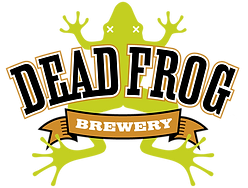 Thank You to Our Sponsors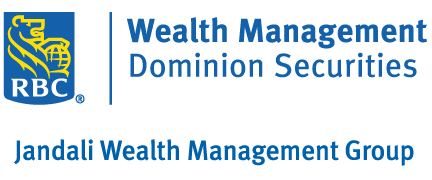 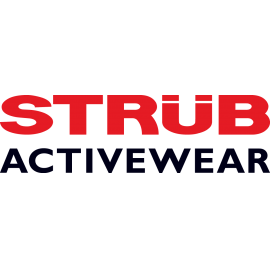 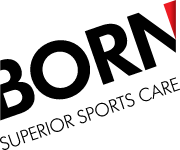 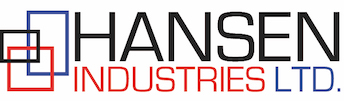 CategoryReg.StartFinishTotal# of Lap PriceTimeTimeDistanceLapsDistanceCat 1/2 Men$60 10:001:30133 km719 kmCat 3 Men$6010:011:30114 km619 kmMasters Men$6010:021:30114 km619 kmCat 1/2/3 Women$6010:031:0095 km519 kmCat 4 Men$6010:041:0095 km519 kmCat 5 Men $6010:0512:3072 km419 kmMaster Novice Men $6010:0612:3072 km419 kmOpen Women $6010:0712:3057 km319 kmOpen Youth Boys / Girls$1010:0811:3020 km119 km